			        		Alstrup, 14/2 2018.Referat fra Generalforsamling i Alstrup Beboerforening, 11. februar 2018.Valg af dirigent. Jens Christian Pedersen. Valg af referent, Birgit Lauridsen. Valg af stemmetællere, Lone og Palle Selch.Bestyrelsens beretning omhandler årets aktiviteter i 2017 og godkendelse.Formand Børge Poulsen aflagde beretningen og den blev godkendt med en stor klapsalve.Formanden udtrykte en stor tak til Solbritt Andersen og Jørgen Ørnskov, som valgte at stoppe i Alstrup Beboerforenings bestyrelse i 2017.Beretningen vedlagt som bilag 1.Arbejds- /interessegruppernes beretninger om årets fremlæggelses, evaluering og beslutning om det videre forløb for:Grillhytte/naturrum v/Ella Poulsen. Ella fremlagde hvad gruppen har arbejdet med de sidste to år, der er pt. Der er søgt landzonetilladelse til at Grillhytte/naturrum må ligge på den anden sidde af vejen overfor Anneksvej 50A, og denne tilladelse er givet. Lodsejer har givet lov til at naturrummet ligger der. Der er foreløbig bevilliget 85.000 kr. fra forskellige fonde. Der stemmes skriftlig om, hvorvidt projekt grillhytte/naturrum skal gennemføres med nuværende placering. Der stemmes entydigt, Ja. Nye medlemmer i Grill/naturrum gruppen er Søren, Paulo og Helle – alle er i øvrigt velkommen til at give en hånd med.Lån en ko v/Chr. Bach. Der har ingen interesse været i det forgange år. Hvis nogen er interesseret, kan man henvende sig til bestyrelsen.Lokalplan v. Børge Poulsen. Der har ingen forslag været til ændringer.Majstang/fiskefestival v/Børge Poulsen. Der har været Majstangsfest og det fortsætter i 2018. Søren M. Jensen og Chr. Bach sørger for en ny majstang.Stisystem til vands v. Børge Poulsen. Jørgen Ørnskov arbejder videre med projektet – til vands med kajak, dog skal Alstrup ikke længere være en landingsplads.Fremlæggelse af revideret regnskab 2017 til godkendelse.Kassèr Torben G. Petersen fremlægger regnskabet og det godkendes med en stor klapsalve.Forslag til budget 2018 til godkendelse.              Kassèr Torben G. Petersen fremlægger budget 2018 og det godkendes med en stor klapsalve.Indkomne forslag:Hjertestarter i Alstrup? Økonomi i forbindelse hermed v/ Børge Poulsen. Sparekassen har på nuværende tidspunkt doneret 5000 kr. Børge søger flere penge ved forskellige fonde, hvis ikke der bevilliges nok til en hjertestarter, sender bestyrelsen en seddel rundt i Alstrup, hvor folk kan donere et tilskud til en hjertestarter.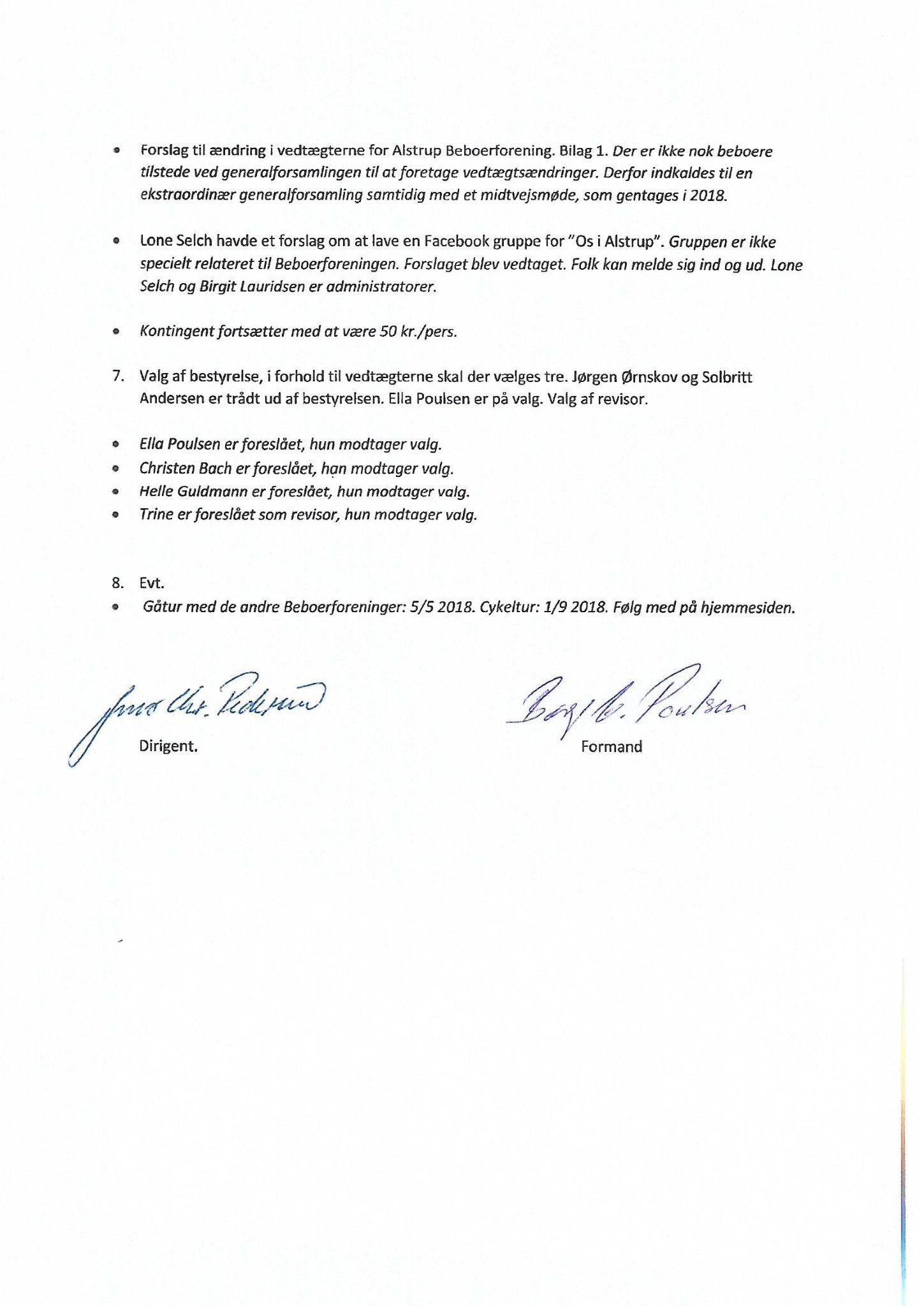 